Ребятам из нашей школы очень повезло. Уже несколько лет подряд рядом с ними ветеран Великой Отечественной войны Александр Михайлович Пушкарев. Для них он живая легенда - ему 93 года. И на протяжении этих долгих лет он является участником наших школьным мероприятий. В прошлом году он встречал с ребятами Первый звонок, посетил осеннюю ярмарку "Дары осени", встретил Новый год, но не только Александр Михайлович приходит к нам в школу. Для наших детей большой радостью является возможность посетить его родной дом, где они могут собственными глазами не только увидеть его многочисленные награды и медали, но и потрогать их своими руками. Вчера Александр Михайлович в стенах своего дома встретил учащихся 4 классов. Поделился историей своей жизни не только в военное время, но и мирное.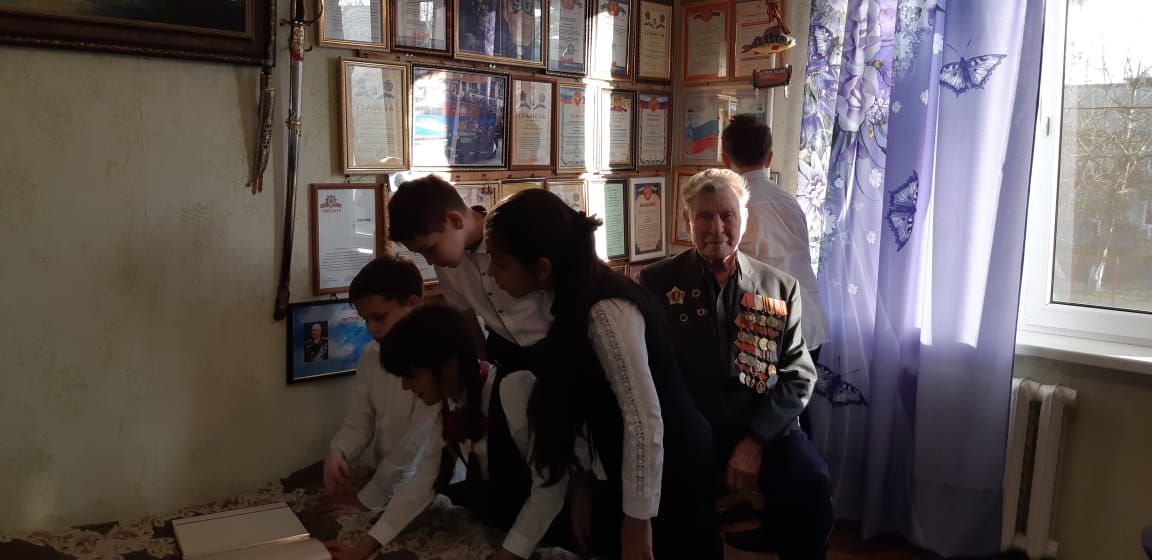 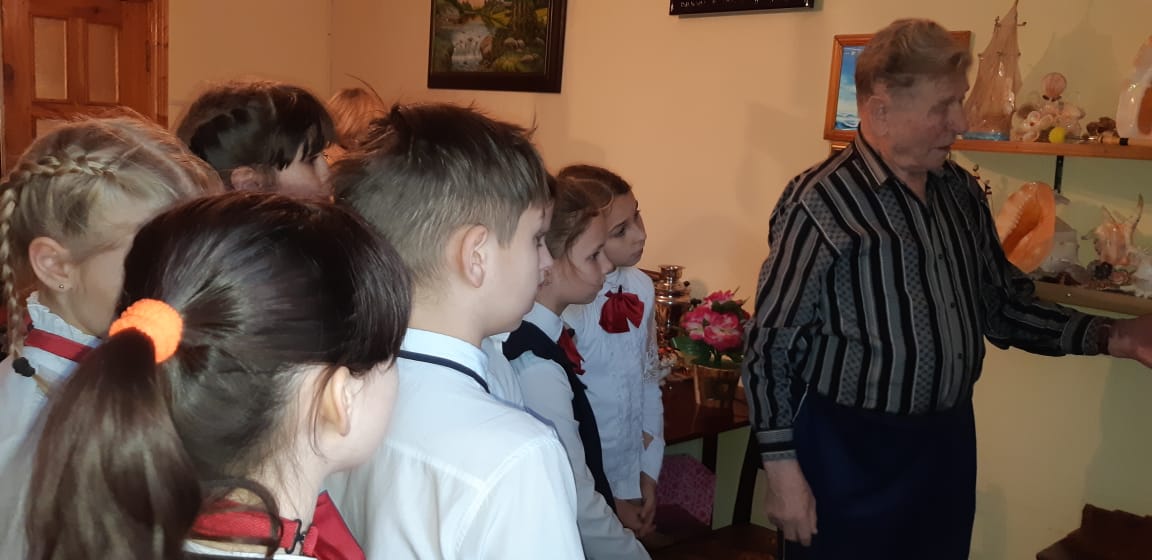 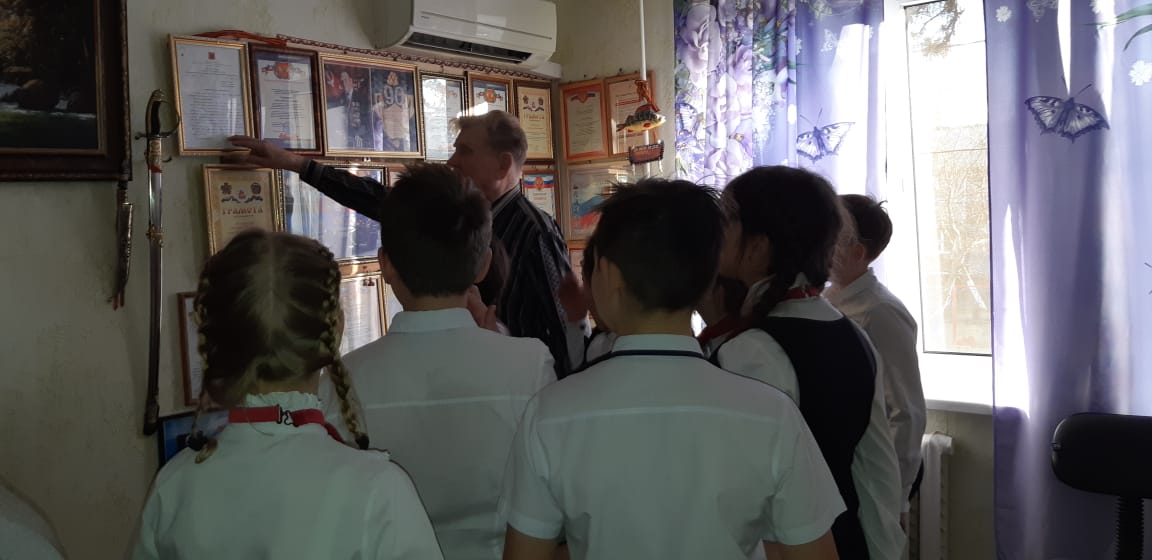 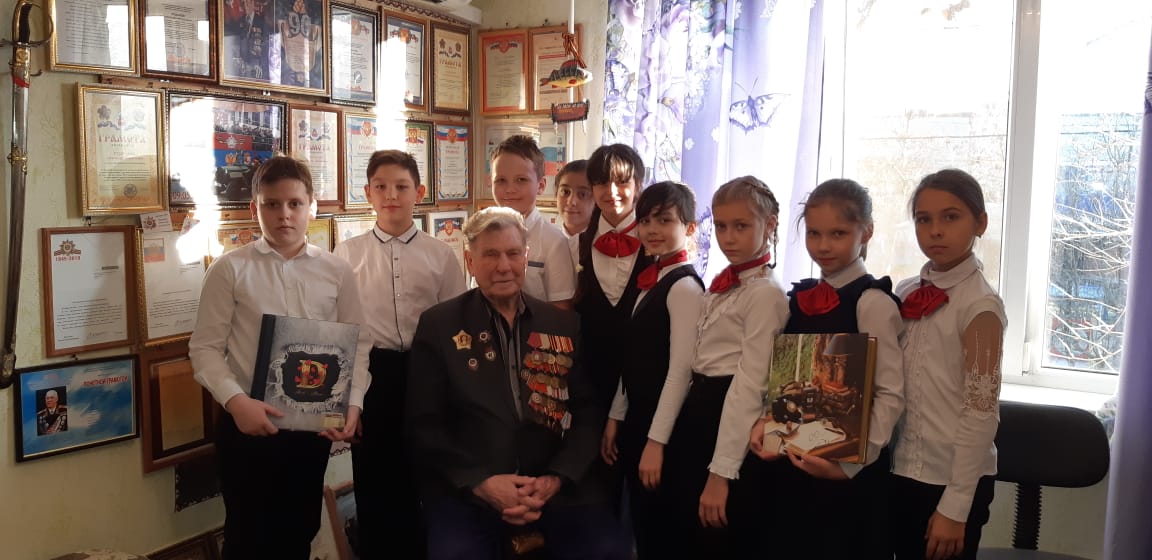 